Yealm Yacht Club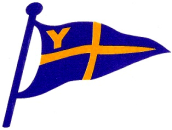 Riverside Road East, Newton Ferrers, Plymouth, Devon PL8 1AETelephone 01752 872291 RNLI PASSAGE RACE ENTRY FORMDECLARATIONI agree to enter and pay my entry fees prior to sailing with the YYC.I am aware of and agree that the races will be governed by the current World Sailing Racing Rules, the Equipment Rules of Sailing, Offshore Special Regulations, Prescriptions of The National Authority when they apply, the Rules of each class concerned, the Notice of Race, Sailing Instructions and any other applicable rules.If any alteration likely to affect the handicap or rating is made, such as those to sail, plan, rig, mast, ballast, trim, engine propeller, I will notify the Rating Authority and Race Committee immediately.Before racing I will effect adequate and suitable Third Party insurance to a minimum value of £3,000,000.  Al, yachts are to ensure they are registered with the RYA SafeTrx scheme.I understand the race organisers shall not be liable for any loss, damage, death or personal injury howsoever caused to the owner/competitor, his skipper or crew, as a result of their taking part in the race or races.Moreover, every owner/competitor warrants the suitability of his boat for the race or races.I agree to the use of my e-mail address by the Sailing Committee for sailing matters.Legal Liability(i) By signing this entry form, participants accept that they are responsible for themselves, their crews and their boats, whether afloat or ashore.(ii) Nothing done by the organisers (i.e. the Club, race management team, patrol craft and anyone helping to run the event) will relieve participants of their responsibilities.(iii) By putting to sea participants imply the suitability of their boat and the competence of the skipper and crew for the expected or forecast conditions.(iv) The provision of the patrol craft does not relieve participants of their responsibilities.I will ensure that crew members understand and accept these conditions.ENTRY FEESBefore 1800hrs FRIDAY 5 JUNEThe Race Entry Fees are:Cadets (under 18yrs) in dinghies £5.00Dinghies, Dayboats, Dinghy type Multi-hulls & Keelboats £10.00Yachts, Sportsboats & Multi-hulls £20.00Note, all entry fees will be treated as donations to the RNLI (Reg No. 209603)The preferred method entry is by e-mail. passagerace@yealmyachtclub.co.uk  Alternatively complete the entry form and return with your entry fees to RNLI PASSAGE RACE ENTRIES, Yealm Yacht Club, Riverside, Road East, Newton Ferrers, Plymouth, PL8 1AE by the closing dates.  PAYMENTPreferred method of payment is by By Bank Transfer  Sort Code 09-01-53 Account Number 08765486. Include reference Passage Race and BoatBy Cheque Payable to Yealm Yacht Club with the names of the helmsman and boat written on the reverseCash In a sealed envelope at YYC bar with Helmsman and Boat Name written on the outsideYACHT HANDICAP OR RATINGIf not already held, a Port Handicap must be applied for via the PPSA Port HandicapperSee Link http://www.plymouthsailingassociation.org.uk/ppsa-handicap-list/Helm Forename & Surname:Age (if Under 18):Boat Name:Boat Name:Class/Make:Entry Class:Sail Number:Hull Colour:RYA Class Handicap:PPSA Handicap:  (See Note)Yacht Club:Yacht Club:E-Mail:Mobile:Emergency Contact Name, Address & Tel:Emergency Contact Name, Address & Tel:Signed:Date:Surname:Forenames:Address (incl Post Code):Address (incl Post Code):PARENTS AND/OR GUARDIANS (by parent/guardian, if helm is under 18 years)Under law, this helm is my dependent and I accept by counter-signing this form, paragraphs 2 and 3 of the sailing instructions and the paragraph above about my legal liabilities, which exclude my dependent’s right to claim compensation in certain circumstances. I confirm that my dependent is competentto take portend that I am responsible for my dependent throughout the event. During the time my dependent is afloat I will be contacted as detailed above.Countersigned ………………………………………………….PARENTS AND/OR GUARDIANS (by parent/guardian, if helm is under 18 years)Under law, this helm is my dependent and I accept by counter-signing this form, paragraphs 2 and 3 of the sailing instructions and the paragraph above about my legal liabilities, which exclude my dependent’s right to claim compensation in certain circumstances. I confirm that my dependent is competentto take portend that I am responsible for my dependent throughout the event. During the time my dependent is afloat I will be contacted as detailed above.Countersigned ………………………………………………….      Entry Fee  £      :        Paid by BACS (preferred)*        Or Cheque* /Credit Card* /or Cash at Club*  (See Notes)      Entry Fee  £      :        Paid by BACS (preferred)*        Or Cheque* /Credit Card* /or Cash at Club*  (See Notes)* Delete as Applicable* Delete as Applicable